VSPA APPLICATION FORM, AND INSTRUCTIONSAPPLICANT INSTRUCTIONSMembership will not be Finalized until VSPA receives your DD-214 copy, A completed Application Form, and a related check with appropriate dues payable to VSPA.Instructions:Application Form: Complete the Application Form.DD-214: Mail the Application with a scanned copy of your DD Form 214 (Certificate of Discharge) showing:Discharge under Honorable Conditions,Service in Vietnam or Thailand, with aVietnam Service Medal (AP, SP or Augmentee), to the address below.	SS Number: Remove, redact, or black-out) your Social Security Account Number(SSAN) from the DD-214.	Documentation: If you are not sure about any aspect of your documentation, such as fees, dues, renewal, life membership, contact VSPA’s Membership Chair for assistance.	Ready to Mail Application and DD-214: When ready to snail-mail, include a check or money order made out to VSPA for $15 annual dues (multiple-years are accepted(example: 2-year-membership would be $30):When You Ready to Mail:1) Mail this Application with 2) DD-214, and 3) Dues/fee Check, Payable to VSPA?Paul Shave 2909 Sol De Vida NW,Albuquerque, NM 87120Consider joining 1,052 Life Members, Check out LM Membership for full requirements (https://www.vspa.com/pdf/vspa-application-life-membership.pdf).Life Membership Never Expires(one-time fees are based on age)Age 51 to 60, $160	Age 61 to 70, $130	Age 71 to 80, $ 90.00	Age 81 + $ 55 

Questions or Comments? Can’t find your DD-214? Contact Membership| Chairman: Paul Shave, email (paul_shave@hotmail.com), or phone 1-505-400-1696.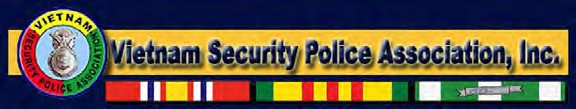 Vietnam Security Police Association MEMBERSHIP APPLICATION(Complete Only Information Applicable to you)Please PRINT or TYPE clearly and carefully	TODAY’S DATE: 	All information that you include will be shared with other VSPA members.List the names and addresses of SP’s you have kept in contact with, and those you want to contact.Privacy Police: VSPA does not give away or sell your information. Ever. Your personal information (address, email, phone numbers, spouse’s name), are not released without contacting you to confirm if you want contact with the requestor.Name: 	 	Last /First	Middle Initial	(Nickname or preferred name)Address: 	 	Street (or P.O. Box)	City	State	Zip CodeBest Phone #: 	 email: 	 Birthdate: 	(With area code)	(Please print e-mail address very clearly!)	DD/MM/YYYYOccupation: 	 Spouse’s Name (Sisterhood):	(Or, Retired)Dates of USAF Service: from: 	 (Month/Year) to: 	DD/MM/YYYY	DD/MM/YYYYHighest Rank: [ ] 	 [ ] NCO: 	 [ ] Officer: 	1st SEA TOUR: [ ] TDY [ ] DETACHMENT(S): [ ] Vietnam	[ ] Thailand:DATE-RANGE SEA-TOURS: from: 	 (Month/Year) to: 	DD/MM/YYYY	DD/MM/YYYYBASE(S), SEA: [ ] VIETNAM	[ ] THAILAND:SQUADRON(S), SEA:	[ ] VIETNAM	[ ] THAILAND: 	2nd SEA TOUR: [ ] TDY	[ ] Detachment(s)	[ ] Vietnam	[ ] Thailand:DATE-RANGE, SEA TOURS: from: 	 (<Month/Yea>r) to: 	DD/MM/YYYY	DD/MM/YYYYBASE(S), SEA: [ ] VIETNAM	[ ] THAILAND:SQUADRON(S), SEA: [ ] VIETNAM	[ ] THAILAND: 	AIR BASE DEFENSE (APS/SPS) Check Boxes applicable.Incorporated as a 501©(19)Tax Exempt (no profit Veterans’ Organization. All Rights Reserved.[ ] FLIGHTLINE [ ] QRT	[ ] HEAVY WEAPONS	[ ] MORTARS [ ] PERIMETER[ ] BUNKER(S) # : 	 [ ] GATES #: 	 [ ] Towers): # 	[ ] OUTSIDE WIRE: Team Name/Number/Detail, if known: 	SECURITY USAF ASSETS: [ ] RADAR; [ ] ANTENNAS; [ ] MARS RADIO; [ ] A/C Crash/Down:	 [ ] ASSETS LOCATION: [ ] USAF, [ ] ARMY, [ ] MARINE, [ ] NAVYBASES; Other: 	SPECIAL DUTY[ ] K-9 Handler [ ] Vietnam [ ] Thailand	[ ] Cambodia 	MWD Name(s) / Tattoos: 	[ ] SAFESIDE: [ ] 82ndCSPWG; [ ] 820th BDGP; [ ] 821st CSPS; [ ] 822nd CSPS; [ ] 823rd CSPS;[ ] 824th BDS; [ ] 1041(T) SPS 	[ ] LAW ENFORCEMENT (LE): 	 [ ] Augmentee (Your MOS-Squadron): 	[ ] CSC: 	 [ ] Mailroom: 	[ ] Honor Guard; [ ] Color Guard; [ ] Drill Team; [ ] PNS (Procurer and Finder of Needed Unavailable Supplies): 	.AWARDS & MEDALS (Noted on DD-214): [ ] Medal of Honor; [ ] Distinguished Service Medal;[ ] Distinguished Service Medal; [ ] Silver Star Medal; [ ] Legion of Merit; [ ] Distinguished Flying Cross ; [] Airman’s Medal; [ ] Bronze Star w/V; [ ] Bronze Star (Meritorious Service); [ ] Purple Heart; [ ] Meritorious Service Award; [ ] Air Force Commendation Medal; [ ] Air Force Presidential Unit Citation; [ ] Air Force Outstanding Unit Award w/V.Please use another piece of paper to list additional information if necessary.Where did you learn about VSPA? (Check Box or write in) 			 [ ] VSPA Website	[ ] Publication	[ ] Another SP	[ ] Reunion	[ ] Flyer.Ready to Mail:4) Mail this Application with 2) DD-214, and 3) Dues/fee Check, Payable to VSPA: Paul Shave 2909 Sol De Vida NW,Albuquerque, NM 871202 of 2